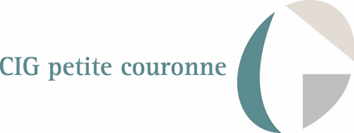 Direction des organismes paritairesService CAP-CCP-CT Secrétariat des CAPorganismesparitaires@cig929394.fr01 56 96 81 82REFUS PAR L’AUTORITÉ TERRITORIALE DE TÉLÉTRAVAIL (opposé à une demande initiale ou à un renouvellement)Les données recueillies par le CIG Petite Couronne dans le présent formulaire de saisine sont nécessaires aux fins de l’exécution des obligations et de l’exercice des droits du demandeur dans le cadre d’une mission d’intérêt public (article 6.1.e du Règlement 2016/679 du Parlement européen et du Conseil du 27 avril 2016). Elles doivent être proportionnées à l’objectif poursuivi, respecter l’essence du droit à la protection des données et prévoir des mesures appropriées et spécifiques pour la sauvegarde des droits fondamentaux et des intérêts de la personne concernée (articles 5.1.b et 13.1.c du Règlement 2016/679 du Parlement européen et du Conseil du 27 avril 2016).Les données personnelles recueillies dans le cadre des services proposés sur www.cig929394.fr sont transmises et conservées selon des protocoles sécurisés ; elles ne sont pas conservées au-delà de la durée nécessaire aux traitements impactés.Les personnes ayant accès à vos données sont les membres de l’instance et les agents du service secrétariat de la commission administrative paritaire (CAP) du CIG Petite Couronne (article 13.1.e du Règlement 2016/679 du Parlement européen et du Conseil du 27 avril 2016).Conformément à la réglementation en vigueur relative à la protection des données à caractère personnel (Règlement 2016/679 du Parlement européen et du Conseil du 27 avril 2016 relatif à la protection des personnes physiques à l’égard du traitement des données à caractère personnel et à la libre circulation de ces données), toute personne peut obtenir communication et, le cas échéant, rectification, suppression ou opposition des informations la concernant. Vous pouvez exercer ces droits en envoyant à la déléguée de la Protection des Données :soit un courriel à l’adresse suivante : dpo@cig929394.frsoit un courrier à l’adresse suivante : CIG Petite CouronneA l’attention de la Déléguée à la Protection des Données (DPD ou DPO)1 rue Lucienne Gérain93698 Pantin CedexToute demande d’exercice de droits doit être accompagnée de la photocopie ou du scan d’un justificatif d’identité.RÉFÉRENCES JURIDIQUESLoi n°83-634 du 13 juillet 1983 modifiée portant droits et obligations des fonctionnaires (article 8 bis) Décret n°89-229 du 17 avril 1989 modifié relatif aux commissions administratives paritaires des collectivités territoriales et de leurs établissements publics (article 37-1 III 6°)Décret n°2016-151 du 11 février 2016 modifié relatif aux conditions et modalités de mise en œuvre du télétravail dans la fonction publique et la magistrature (article 5).PRINCIPES Le télétravail désigne toute forme d’organisation du travail dans laquelle les fonctions qui auraient pu être exercées par un agent dans les locaux de son employeur sont réalisées hors de ces locaux de façon régulière et volontaire en utilisant les technologies de l’information et de la communication. Il est organisé au domicile de l’agent ou un autre lieu privé ou dans tout lieu à usage professionnel.L’agent peut saisir la CAP compétente (A, B ou C) sur des décisions de l’autorité territoriale refusant sa demande initiale ou de renouvellement de télétravail.COLLECTIVITÉ / ÉTABLISSEMENT PUBLIC Nom Collectivité / Établissement public : ….Adresse postale : …Code postal : ……   Ville : …..Personne en charge du suivi du dossier (si vous en avez connaissance) :  Madame  Monsieur NOM : …  Prénom : ….Fonction : …Téléphone : …                                   Mail : …AGENT CONCERNÉ Madame  Monsieur NOM : …  Prénom : ….Date de naissance : …  ......  ….Adresse postale : ...Code Postal : …..   Ville : ...Téléphone : …Adresse mail : …Catégorie :	  A	  B	  C                   Titulaire    Stagiaire Grade actuel : …Fonction exercée : …Service : …Date d’entrée dans la collectivité ou l’établissement public : …Informations relatives à la demande de télétravailInformations relatives à la demande de télétravail 1ère demande          Renouvellement 1ère demande          RenouvellementDate d’effet du télétravail demandé ….Nombre de jours demandé ….. jours     par mois     par semaineDate de l’entretien avec l’agent….Motivations de l’agent sur sa demande de télétravail (contexte, jours…)  ………  PIÈCES À JOINDRELe présent formulaire de saisine de la CAP rempli et signé par l’agent+ copies :courrier de demande de télétravail de l’agent à l’autorité territoriale courrier de refus motivé de l’autorité territoriale à l’agent arrêté fixant votre dernière situation administrative.INFORMATIONS RELATIVES AUX DONNÉES PERSONNELLES